Name________________________________________________________________Period____1920s Slang ActivityWhy do you think groups of people, particularly young people, create slang? What can slang teach us about a particular time period?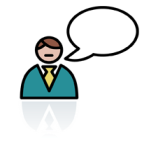 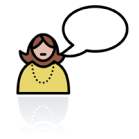 What do you think the following words mean? 	Banana oil:_______________ 	Bee’s Knees:______________	Flat tire:________________The slang of the 1920s mirrored the social climate of the decade- loud, boisterous, and rebellious.  The 1920s were an especially rich era for slang. Baseball stars were given nicknames such as “The Sultan of Sweat,” the “Big Train,” and the “Georgia Peach.”  Calvin Coolidge was nicknamed “Cool Cal.” For a time, Americans, especially young Americans, seemed intent upon amending the dictionary to make the language of the decade more adequately reflect the rapid social changes of the times. Look at how slang has changed over the decades.Hello1900s: What’s up?1910s: How’s tricks?1920s: Hiya kiddo!1930s: Hello Joe, what-a-ya-know?1940s: What’s cooking?1950s: Been a while, crocodile.1960s: What’s happenin’ man?1970s: Hey man, peace.1980s: Dude.1990s: Whazzup:2000s:Money1900s: greens1910s: scratch1920s: lettuce1930s: potatoes1940s: dough, moola1950s: clams1960s: bread1970s: big bucks1980s: deenaro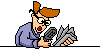 1990s: bank2000s: First, underline all of the slang words in the paragraph.Next, using the glossary, write the translation over the underlined words.Finally, write a paragraph of your own, using at least 7 words. You may write a letter describing any of the following topics:Scopes Monkey Trial, changes in youth culture, Prohibition and crime, flappers, expatriates complaining about the new style, Harding, race relations, etc.Choices in words:All wet- wrong, mistakenAb-so-lutel-ly- affirmativeAnd how!- I strongly agreeAttaboy- well doneBaloney- nonsenseBeat it- scram or get lostBeat one’s gums- idle chatterBeef- a complaint or to complainBanana oil- nonsense, insincere flatteryBee’s knees- an excellent person or thingBelly laugh- a loud, deep laughBig cheese- an important personBlind Date- going out with someone that you do not know.Blue nose- a excessively puritanical and religious person.Bull session- an informal group discussionBump off-  to murder, to killCaper- a criminal act or robberyCarry a torch- to have a crush on someoneCat’s meow- something admirable or wonderfulCat’s pajamas- same as cat’s meow.Cheaters- eyeglassesClam- a dollarCopacetic- first-rate excellentDarb- an excellent person or thingdogs- human feetDon’t take any wooden nickels- Don’t do anything stupidDouble-cross- to cheat, stab in the back.Dough- moneyDumb dora- a stupid female.Egg-  A person who lives the big life.Fall guy- someone who takes the blame for the crimes of others, a scapegoat.Fish- a college freshman; a first timer in prisonFlapper- a fashionable young woman of the 1920s, typically with short, bobbed hair, and a short skirt.Flat tire- a boring personFlivver- a Model-T; could mean a broken down car.Frame- to make someone appear guilty of a crime by giving false evidence or testimony.Gatecrasher- an uninvited guest, a person who attends an event without paying for admission.Get a wiggle on- get a move on, get going.Gold digger- a woman who marries a man with money.Goofy- silly; in loveHard-boiled- tough, unfeeling.Handcuff- an engagement ringHayburner- a gas guzzling carHeebie-jeebies- nervous jittersHigh-hat- to coldly ignore, to snubHit on all sixes- to perform 100%Hotsy totsy- pleasingHorsefeathers- nonsenseJack- moneyJake- okay, as in “everything’s jake!”Jalopy- old, run-down carKeen- appealing, attractiveKiddo- familiar for of address, meaning, “pal.”Kisser- the mouthLeft holding the bag- to be cheated out of one’s fair share; to be blamed for something.Level with me- to be honestLine- insincere talk or flattery.Lousy- terribleMain drag- a city or town’s main streetMiddle Aisle- to marryMrs. Grundy- a extremely uptight personNifty- great, excellentNobody home- describes someone who is dumb.On the lam- fleeing from the police.On the level- legitimate, honestOwl- a person’s who’s out late.Pill- an unlikable person.Pipe down- stop talkingPinch- to arrestPushover- someone easy to overcome or take advantage of, something easily done.Putting on the ritz- doing something in high style.Raspberry- a loud noise to indicate contemptReal McCoy- the genuine articleRitzy- elegantSap- a foolSays you- a reaction of disbeliefScram- leave in a hurrySheik- a loud, deep laughSmeller- the noseSpiffy- elegant, fashionableStuck on- infatuated with, have a crush onSwanky- elegantSwell- excellent, greatTake for a ride- to drive off with someone in order to bump them off.Tin-pan alley- the music industry in NYC, located between 48th and 52nd street.Torpedo- a hired gunmanUpchuck- to vomitWhat’s Eating You- What’s wrongWhoopee- noisy, unrestrained funYou slay me- that’s funny										Texas, May 13th, 1932Dear Mother,I know that you must be balled up about how I left you and Daddy.  I hope that you are swell; personally, I am copacetic.  I met a hard-boiled man, a Real McCoy, and now I carry a torch for him.  He likes me for me, and not just because I’m a doll or a flapper. You may think me a fool or a dumb dora since we are currently on the lam because of our recent capers. But you have to believe me, we didn’t bump off anyone for dough.  Horsefeathers! In fact, we were framed! Clyde was the fall guy, and was left holding the bag for some rag-a-muffins that were total saps. Now, you may have had an earful of this and think that nobody’s home, but I want to be on the level with you, even though I know you have a beef with me.  Clyde may not be any bluenose, nor is he a flat tire, but he definitely is not a torpedo.  This is love! I am hoping that he will give me a handcuff, and that we will take a trip down the middle aisle.  Please don’t be a Mrs. Grundy or a wet blanket. I won’t take any wooden nickels.  It’s not like I’m hanging out a juice joints or am an owl.  However, I do have to get my wiggle on; we have a flivver that could be considered a jalopy, and Clyde is waiting for me. Maybe we’ll end up on Tin Pan Alley in some swanky area and I’ll have an excuse to get dolled up. Everything is nifty and jake. Love you, miss you,											-Bonnie